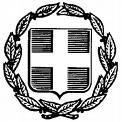  ΕΛΛΗΝΙΚΗ ΔΗΜΟΚΡΑΤΙΑ       ΝΟΜΟΣ  ΑΤΤΙΚΗΣ       	                                                                  Μαρκόπουλο:      23-2-2024                ΔΗΜΟΣ ΜΑΡΚΟΠΟΥΛΟΥ                                    Μ Ε Σ Ο Γ Α Ι Α Σ                                  Αρ. Πρωτ.:           3921 Σας γνωρίζουμε ότι, η Ειδική Συνεδρίαση Λογοδοσίας της Δημοτικής Αρχής για το 1ο δίμηνο του 2024, θα πραγματοποιηθεί δια ζώσης την Τρίτη  27-02-2024  και ώρα 18.00 μ.μ., στην Αίθουσα Συνεδριάσεων «Ιατρού Μαρίας Γιάννη – Πίντζου» του Δημαρχείου Μαρκοπούλου, σύμφωνα με τις διατάξεις του άρθρου 67Α παρ.1 ν.3852/10, όπως συμπληρώθηκε από το άρθρο 7 του ν.5056/23, για συζήτηση επί των κατωτέρω θεμάτων:Συζήτηση περί της πορείας του Προγράμματος Εκπόνησης Τοπικών και Ειδικών Πολεοδομικών Σχεδίων για Δήμους (ΦΕΚ 784 Β/15-02-2023), στον Δήμο Μαρκοπούλου Μεσογαίας.Συζήτηση σχετικά με τον Σταθμό Μεταφόρτωσης Απορριμμάτων (Β2 Περιοχή Μερέντα) και προοπτική εύρεσης νέας τοποθεσίας. Συζήτηση σχετικά με τις ενέργειες κατόπιν της διαδικασίας κήρυξης ως έκπτωτου του εργολάβου του έργου «Δίκτυο αποχέτευσης ακαθάρτων περιοχής Πόρτο Ράφτη Α φάση», από την πλευρά του Δήμου Μαρκοπούλου.Συζήτηση περί των προβλημάτων προσβασιμότητας περιμετρικά του νέου Λυκείου Πόρτο Ράφτη.Συζήτηση περί της μεγάλης διαρροής του δικτύου ύδρευσης στο Πόρτο Ράφτη, κάτω από τη γέφυρα του ρέματος στο Πρόι Στείρι.Συζήτηση για την συμμετοχή ή μη του Δήμου Μαρκοπούλου, στα Ευρωπαϊκά Προγράμματα: Techdiversity, Cities ClimaNeutral, Twin Air, U Solve, Den Cupid & Elder Spaces.Συζήτηση περί εφαρμογής του τμήματος του υποχρεωτικού κατατεθειμένου 5ου επιχειρησιακού σχεδίου που αναφέρεται στην διάρθρωση, διαχείριση και επιμόρφωση προσωπικού και τα προβλεπόμενα κονδύλια και κατ’επέκταση περί της επίλυσης των προβλημάτων της υποστελέχωσης υπηρεσιών του Δήμου.Συζήτηση περί της κρατικής χρηματοδότησης προς τον Δήμο Μαρκοπούλου και εκτίμηση της μείωσης αυτής.Συζήτηση για την πορεία του προϋπολογισμού, την ταμειακή κατάσταση, τις οφειλές και την στρατηγική που θα ακολουθήσει η διοίκηση στο μέλλον.Η Πρόεδρος τουΔημοτικού ΣυμβουλίουΔΡΑΚΟΥ ΔΗΜΗΤΡΑ